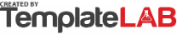 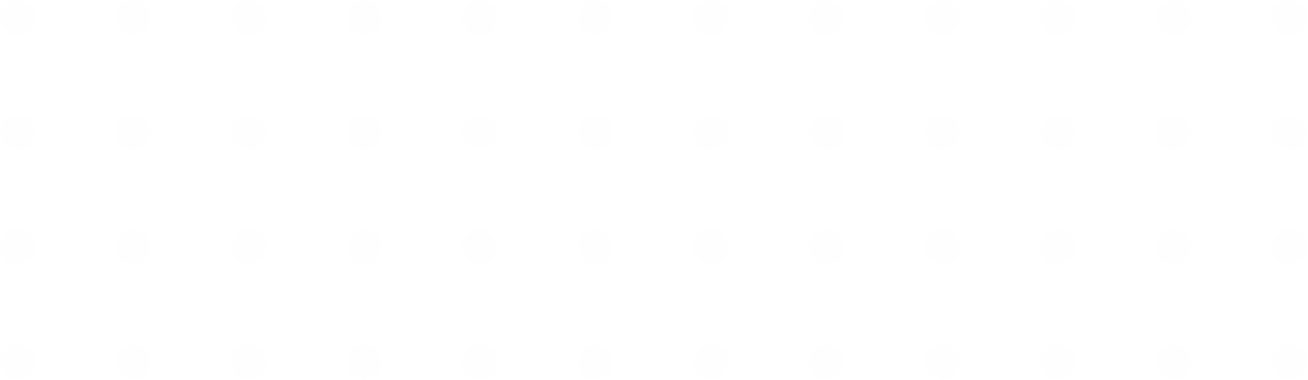 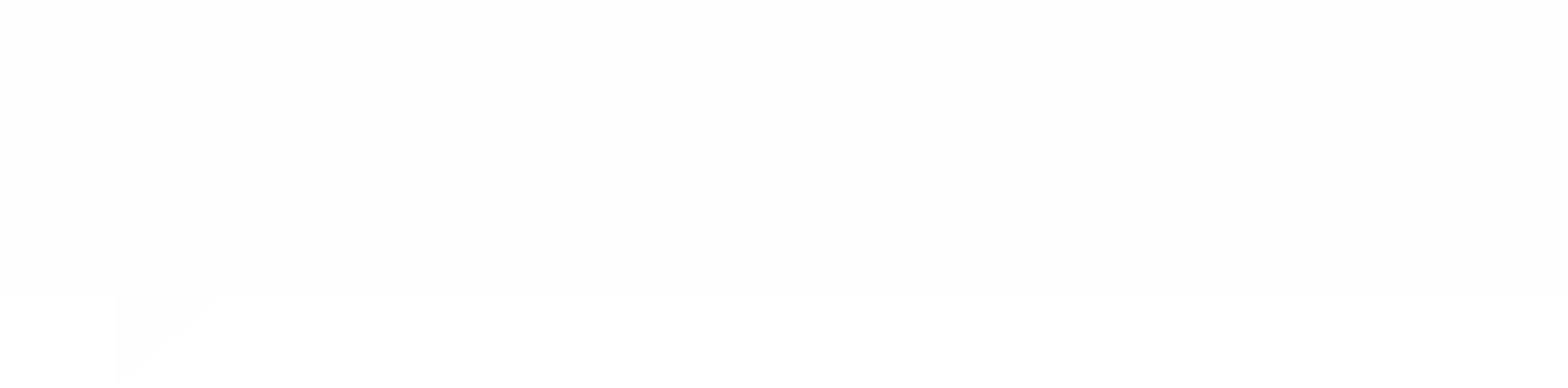 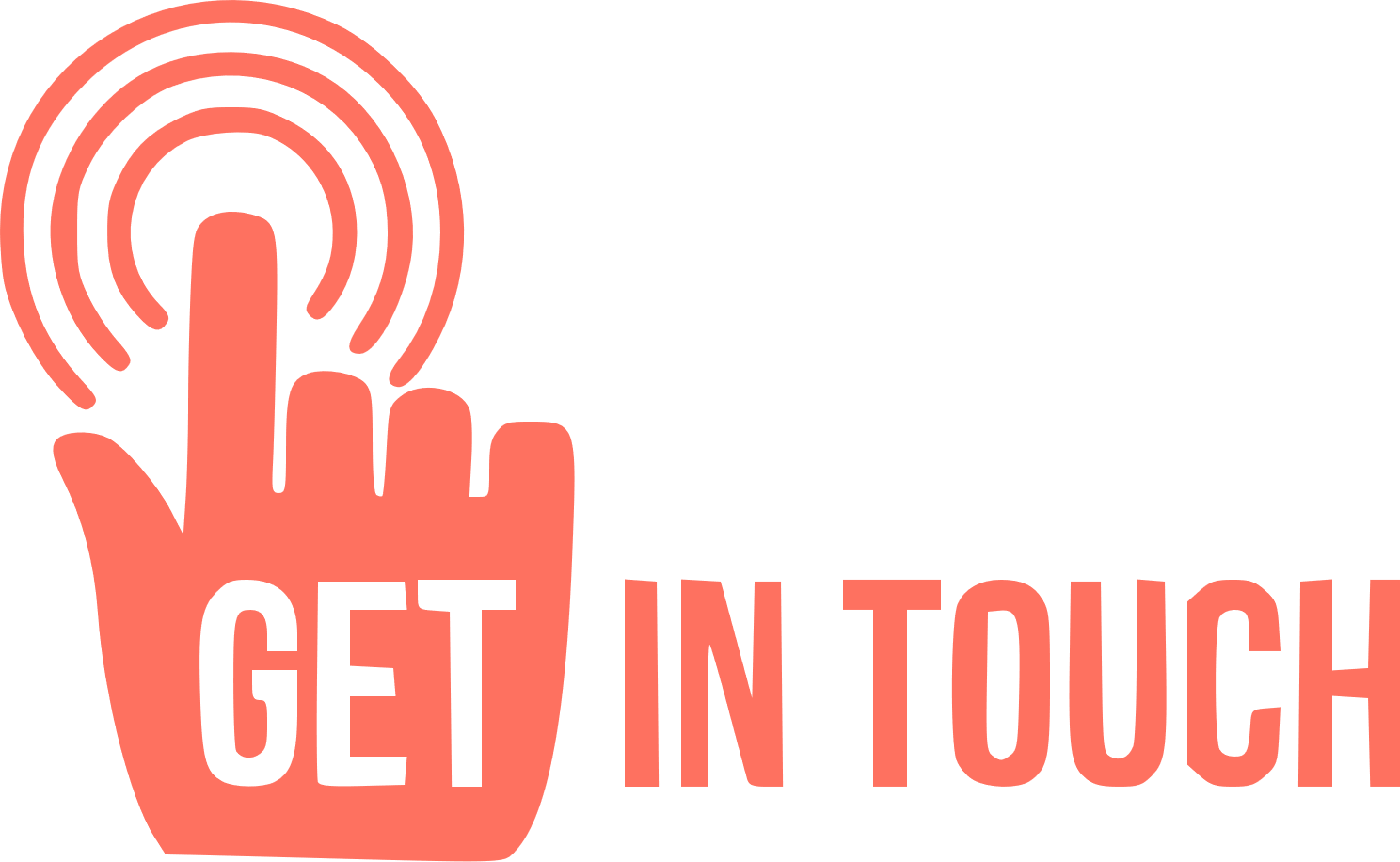 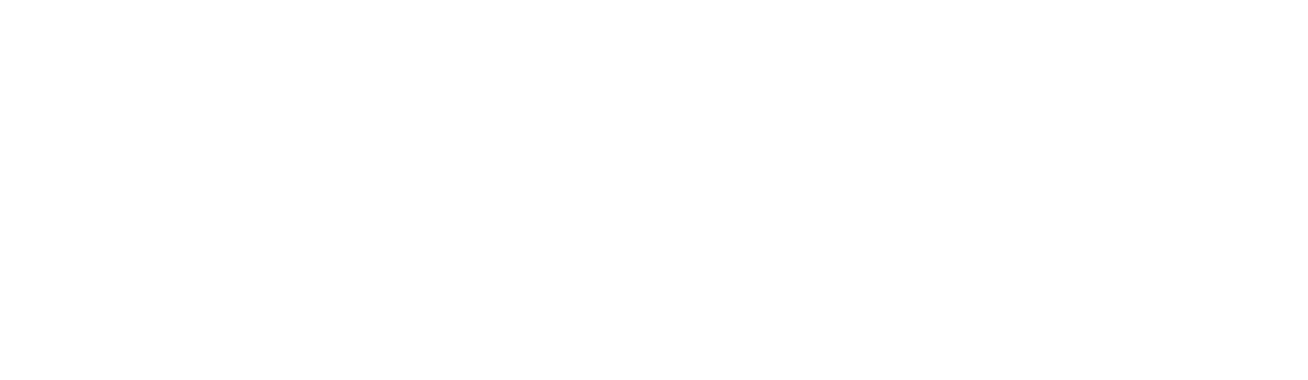 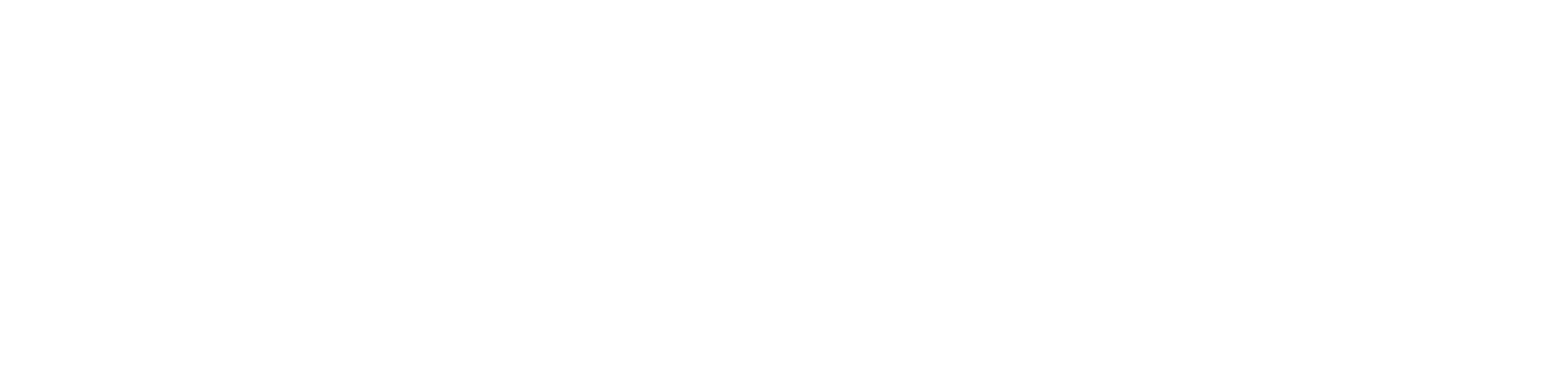 STUDENT NAMESTUDENT NAMEBrandonBrandonHeroHeroPARENT/GUARDIAN NAMEPARENT/GUARDIAN NAMEJessicaJessicaHeroHeroADDRESSADDRESS1074 Guardian Road, Los Angeles, 21332 LA1074 Guardian Road, Los Angeles, 21332 LA1074 Guardian Road, Los Angeles, 21332 LA1074 Guardian Road, Los Angeles, 21332 LA1074 Guardian Road, Los Angeles, 21332 LAPHONE NUMBERPHONE NUMBER555 1234 254 525555 1234 254 525555 1234 254 525555 1234 254 525555 1234 254 525EMAILEMAILjessica.hero1996@motheremail.comjessica.hero1996@motheremail.comjessica.hero1996@motheremail.comjessica.hero1996@motheremail.comjessica.hero1996@motheremail.comBEST TIME TO CONTACTBEST TIME TO CONTACT16.00 - 21.0016.00 - 21.0016.00 - 21.0016.00 - 21.0016.00 - 21.00PREFERRED METHOD OF CONTACT?PREFERRED METHOD OF CONTACT?PREFERRED METHOD OF CONTACT?PREFERRED METHOD OF CONTACT?PREFERRED METHOD OF CONTACT?PHONE CALLTEXT MESSAGE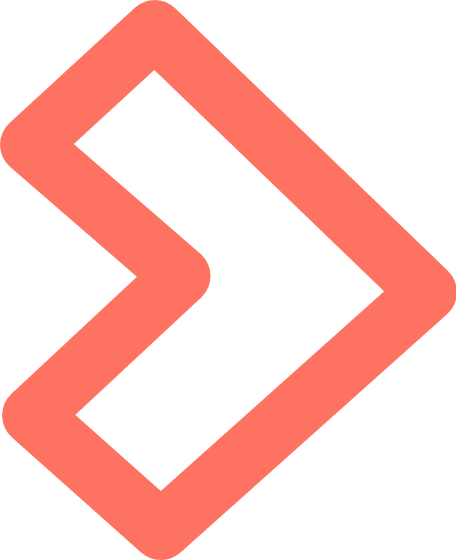 EMAILLETTEREMERGENCY CONTACTEMERGENCY CONTACTEMERGENCY CONTACTEMERGENCY CONTACTEMERGENCY CONTACT555 0000 111 222555 0000 111 222555 0000 111 222555 0000 111 222555 0000 111 222  © TemplateLab.com  © TemplateLab.com